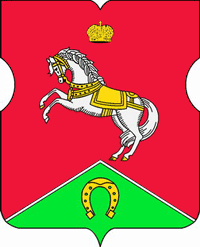 СОВЕТ ДЕПУТАТОВмуниципального округаКОНЬКОВОРЕШЕНИЕ                     16.12.2022		          6 / 7                _________________№___________________В соответствии с Законом города Москвы от 11 июля 2012 года № 39 «О наделении органов местного самоуправления муниципальных округов в городе Москве отдельными полномочиями города Москвы», постановлением Правительства Москвы от 24.09.2012 № 507-ПП «О порядке формирования, согласования и утверждения перечней работ по благоустройству дворовых территорий, парков, скверов и капитальному ремонту многоквартирных домов», постановлением Правительства Москвы от 26 декабря 2012 года № 849-ПП «О стимулировании управ районов города Москвы» и на основании обращения управы района Коньково города Москвы от 13.12.2022 года № КН-08-1307/22 Советом депутатов принято решение:Согласовать адресный перечень дворовых территорий района Коньково для проведения работ по благоустройству в 2022 году за счет средств стимулирования управ районов (приложение). Направить настоящее решение в управу района Коньково города Москвы, префектуру Юго-Западного административного округа и Департамент территориальных органов исполнительной власти города Москвы в течение трех дней со дня его принятия.Опубликовать настоящее решение в бюллетене «Московский муниципальный вестник», разместить на официальном сайте муниципального округа Коньково в информационно-телекоммуникационной сети «Интернет».Контроль за выполнением настоящего решения возложить на главу муниципального округа Коньково Белого А.А.Глава муниципального округа Коньково                                                А.А. БелыйПриложение 
к решению Совета депутатов
муниципального округа Коньково
от 16.12.2022 № 6/7Адресный перечень дворовых территорий района Коньково для проведения работ по благоустройству в 2022 году за счет средств стимулирования управы района Коньково            2022 годаО согласовании адресного перечня дворовых территорий района Коньково для проведения работ по благоустройству в 2022 году за счет средств стимулирования управ районов АдресНаименованияОбъем фактОплата фактАдресНаименованияОбъем фактОплата факт12341.Благоустройство дворовых территорий1.Благоустройство дворовых территорий1.Благоустройство дворовых территорий1.Благоустройство дворовых территорийВыполнение работ по приведению в нормативное состояние общественных пространств в границах ул. Островитянова, ул. Профсоюзная, Введенского с обустройством пешеходных связей по адресам: ул. Островитянова д. 31, д. 33, д. 35, д. 37, д. 37А,  ул. Профсоюзная д. 107, д. 105, д. 101 к.1, к. 2, к .3, д. 99, д. 97; ул. Введенского д. 30 к. 1, к 2.Выполнение работ по приведению в нормативное состояние общественных пространств в границах ул. Островитянова, ул. Профсоюзная, Введенского с обустройством пешеходных связей по адресам: ул. Островитянова д. 31, д. 33, д. 35, д. 37, д. 37А,  ул. Профсоюзная д. 107, д. 105, д. 101 к.1, к. 2, к .3, д. 99, д. 97; ул. Введенского д. 30 к. 1, к 2.337 шт80 464 176,43Выполнение работ по приведению в нормативное состояние общественных пространств в границах ул. Островитянова, ул. Профсоюзная, Введенского с обустройством пешеходных связей по адресам: ул. Островитянова д. 31, д. 33, д. 35, д. 37, д. 37А,  ул. Профсоюзная д. 107, д. 105, д. 101 к.1, к. 2, к .3, д. 99, д. 97; ул. Введенского д. 30 к. 1, к 2.Выполнение работ по приведению в нормативное состояние общественных пространств в границах ул. Островитянова, ул. Профсоюзная, Введенского с обустройством пешеходных связей по адресам: ул. Островитянова д. 31, д. 33, д. 35, д. 37, д. 37А,  ул. Профсоюзная д. 107, д. 105, д. 101 к.1, к. 2, к .3, д. 99, д. 97; ул. Введенского д. 30 к. 1, к 2.337 шт80 464 176,43Выполнение работ по приведению в нормативное состояние общественных пространств в границах ул. Островитянова, ул. Профсоюзная, Введенского с обустройством пешеходных связей по адресам: ул. Островитянова д. 31, д. 33, д. 35, д. 37, д. 37А,  ул. Профсоюзная д. 107, д. 105, д. 101 к.1, к. 2, к .3, д. 99, д. 97; ул. Введенского д. 30 к. 1, к 2.Выполнение работ по приведению в нормативное состояние общественных пространств в границах ул. Островитянова, ул. Профсоюзная, Введенского с обустройством пешеходных связей по адресам: ул. Островитянова д. 31, д. 33, д. 35, д. 37, д. 37А,  ул. Профсоюзная д. 107, д. 105, д. 101 к.1, к. 2, к .3, д. 99, д. 97; ул. Введенского д. 30 к. 1, к 2.337 шт80 464 176,43Тренажерная площадка ул. Островитянова д. 32 Демонтажные работы и работы по ремонту горловин колодцев1 усл. ед.98 350,95Тренажерная площадка ул. Островитянова д. 32 Устройство площадки с резиновым покрытием326,8 м.кв.921 153,09Тренажерная площадка ул. Островитянова д. 32 Установка садового борта87 м.п.57 968,03Тренажерная площадка ул. Островитянова д. 32 Устройство АБП ДТСТренажерная площадка ул. Островитянова д. 32 Устройство газонаТренажерная площадка ул. Островитянова д. 32 Спортивно-гимнастический комплекс «Punto Ninja» | КРОС2500РН-00.000 | Punto1шт.23 105 393,28 Тренажерная площадка ул. Островитянова д. 32 Тренажер уличный: Жим от груди / Chest Press | MB 7.23E | MB Barbell1 шт.23 105 393,28 Тренажерная площадка ул. Островитянова д. 32 Тренажер уличный: Вертикальная тяга в положении стоя с изменяемой нагрузкой / Pull down | MB 7.38E | MB Barbell1 шт.23 105 393,28 Тренажерная площадка ул. Островитянова д. 32 Элемент для спортивной площадки: Крыша / The Roof | MB 7.48E | MB Barbell20 шт.23 105 393,28 Тренажерная площадка ул. Островитянова д. 32 Оборудование "воркаут": Рукоход D / Horizontal ladder (Type D) | MB 7.60.11Е | MB Barbell1 шт.23 105 393,28 Тренажерная площадка ул. Островитянова д. 32 Тренажер уличный: Жим вверх / Shoulder Press | MB 7.63E | MB Barbell1 шт.23 105 393,28 Тренажерная площадка ул. Островитянова д. 32 Тренажер уличный: Жим вверх в положении сидя с изменяемой нагрузкой / Bench Press with variable load | MB 1 шт.23 105 393,28 Тренажерная площадка ул. Островитянова д. 32 Тренажер уличный: Жим от груди в положении сидя с изменяемой нагрузкой / Chest Press with variable load | MB 1 шт.23 105 393,28 Тренажерная площадка ул. Островитянова д. 32 Тренажер уличный: Сведение рук в положении сидя с изменяемой нагрузкой / Butterfly with variable load | MB 1 шт.23 105 393,28 Тренажерная площадка ул. Островитянова д. 32 Тренажер уличный: Тяга к поясу  в положении сидя с изменяемой нагрузкой / Lat Pull with variable load | MB 1 шт.23 105 393,28 Тренажерная площадка ул. Островитянова д. 32 Тренажер уличный: Вертикальная тяга в положении сидя с изменяемой нагрузкой / Pull down with variable load | MB 1 шт.23 105 393,28 Тренажерная площадка ул. Островитянова д. 32 Тренажер уличный: Бицепс в положении сидя с изменяемой нагрузкой / Biceps curl | MB 7.39.3E | MB Barbell 1 шт.23 105 393,28 Тренажерная площадка ул. Островитянова д. 32 Тренажер уличный: Трицепс в положении сидя с изменяемой нагрузкой / Triceps | MB 7.42.3E | MB Barbell 1 шт.23 105 393,28 Тренажерная площадка ул. Островитянова д. 32 Тренажер уличный: Разведение ног в положении стоя с изменяемой нагрузкой / Outer Thigh in standing position | MB 1 шт.23 105 393,28 Тренажерная площадка ул. Островитянова д. 32 Тренажер уличный: Комбинированный станок / Combined Exerciser | MB 7.61.E | MB Barbell 1 шт.23 105 393,28 Тренажерная площадка ул. Островитянова д. 32 Тренажер уличный: Жим от груди / Bench Press | MB 7.64 E | MB Barbell 1 шт.23 105 393,28 Тренажерная площадка ул. Островитянова д. 32 Тренажер уличный: Приседание / Squat | MB 7.65 E | MB Barbell 1 шт.23 105 393,28 Тренажерная площадка ул. Островитянова д. 32 Тренажер уличный: Комбо лифт / Combo Lift | MB 7.66 E | MB Barbell 1 шт.23 105 393,28 Тренажерная площадка ул. Островитянова д. 32 Тренажер уличный: Трицепс / Seated Tricep Dips | MB 7.67E | MB Barbell1 шт.23 105 393,28 Тренажерная площадка ул. Островитянова д. 32 Тренажер уличный: Мультиштанга / Multi-Bar | MB 7.68E | MB Barbell2 шт.23 105 393,28 Тренажерная площадка ул. Островитянова д. 32 Тренажер уличный: Тяга на трицепс / Pull-down Bar | MB 7.69 E | MB Barbell 2 шт.23 105 393,28 Тренажерная площадка ул. Островитянова д. 32 Тренажер уличный: Рычажная тяга / Back Row | MB 7.70 E | MB Barbell 1 шт.23 105 393,28 Тренажерная площадка ул. Островитянова д. 32 Тренажер уличный: Гравитрон / Assisted Pull-Ups+Triceps Dips | MB 7.73 E | MB Barbell 1 шт.23 105 393,28 Тренажерная площадка ул. Островитянова д. 32 Тренажер уличный: Трицепс / Seated Triceps Dips | MB 7.67 E | MB Barbell 1 шт.23 105 393,28 ул. Островитянова 31Арка с подсветкой6 шт.6 163 071,42ул. Профсоюзная 107Арка с подсветкой6 шт.6 163 071,42  Выполнение работ по приведению в нормативное состояние территории Коньковских прудов по адресу: Введенского ул., д.28 (Устройство основания под перголы)Поставка Перголы для территории района Коньково 2 шт.6 056 992,35  Выполнение работ по приведению в нормативное состояние территории Коньковских прудов по адресу: Введенского ул., д.28 (Устройство основания под перголы)Поставка парковой мебели по адресу Веденского ул. д.28 территории района Коньково (шезлонги)30 шт.868 000,00Благоустройство вдоль ул. Островитянова в границах домов: 32., 34 корп.1.,36.Замена бортового камня дорожногоБлагоустройство вдоль ул. Островитянова в границах домов: 32., 34 корп.1.,36.Замена бортового камня дорожного (материал)Благоустройство вдоль ул. Островитянова в границах домов: 32., 34 корп.1.,36.Демонтажные работы3627 м.кв.1 599 308,56Благоустройство вдоль ул. Островитянова в границах домов: 32., 34 корп.1.,36.Устройство АБП4209 м.кв.6 766 967,05Благоустройство вдоль ул. Островитянова в границах домов: 32., 34 корп.1.,36.Установка дорожного бортового камня 1917 м.п1 495 285,36Благоустройство вдоль ул. Островитянова в границах домов: 32., 34 корп.1.,36.Установка дорожного бортового камня/ материал1917 м.п1 304 691,03Благоустройство вдоль ул. Островитянова в границах домов: 32., 34 корп.1.,36.Устройство посевного газона1133,26 кв.м.522 785,41Выполнение работ по приведению в нормативное состояние части пешеходной зоны в границах домов от ул .Профсоюзная 91 корп.2 и 91 корп.3 до ул. Миклухо-Маклая д.32 корп.1Установка дорожного бортового камня62 п.м.42 790,83Выполнение работ по приведению в нормативное состояние части пешеходной зоны в границах домов от ул .Профсоюзная 91 корп.2 и 91 корп.3 до ул. Миклухо-Маклая д.32 корп.1Установка дорожного бортового камня (материал)62 п.м.42 196,58Выполнение работ по приведению в нормативное состояние части пешеходной зоны в границах домов от ул .Профсоюзная 91 корп.2 и 91 корп.3 до ул. Миклухо-Маклая д.32 корп.1Устройство детской площадки из резинового покрытия213 кв.м.215 937,17Выполнение работ по приведению в нормативное состояние части пешеходной зоны в границах домов от ул .Профсоюзная 91 корп.2 и 91 корп.3 до ул. Миклухо-Маклая д.32 корп.1Ремонт АБП37,24 кв.м.27 908,30Выполнение работ по приведению в нормативное состояние части пешеходной зоны в границах домов от ул .Профсоюзная 91 корп.2 и 91 корп.3 до ул. Миклухо-Маклая д.32 корп.1Устройство площадки с покрытием из брусчатки76,36 м.кв191 343,65Выполнение работ по приведению в нормативное состояние части пешеходной зоны в границах домов от ул .Профсоюзная 91 корп.2 и 91 корп.3 до ул. Миклухо-Маклая д.32 корп.1Замена садового борта4 п.м.4 560,06Выполнение работ по приведению в нормативное состояние части пешеходной зоны в границах домов от ул .Профсоюзная 91 корп.2 и 91 корп.3 до ул. Миклухо-Маклая д.32 корп.1Установка новых МАФ (навесы с качелями)2 шт.1 283 920,62Выполнение работ по приведению в нормативное состояние части пешеходной зоны в границах домов от ул .Профсоюзная 91 корп.2 и 91 корп.3 до ул. Миклухо-Маклая д.32 корп.1Демонтаж бортового камня (дорожный)131,8 п.м.95 940,66Выполнение работ по приведению в нормативное состояние части пешеходной зоны в границах домов от ул .Профсоюзная 91 корп.2 и 91 корп.3 до ул. Миклухо-Маклая д.32 корп.1Установка садового бортового камня 31 п.м.20 655,30Устройство парковочных мест в границах домов ул. Профсоюзная 118 корп.1, и Островитянова 29/120Демонтажные работы1 усл. ед.164 708,52Устройство парковочных мест в границах домов ул. Профсоюзная 118 корп.1, и Островитянова 29/120Устройство АБП и подпорной стенки600 кв.м.1 109 797,57Устройство парковочных мест в границах домов ул. Профсоюзная 118 корп.1, и Островитянова 29/120Установка дорожного бортового камня (материал)102 п.м.69 420,18Устройство парковочных мест в границах домов ул. Профсоюзная 118 корп.1, и Островитянова 29/120Устройство  газона2520 кв.м.855 592,99Выполнение работ по благоустройству территории по адресу: г. Москва, район Коньково, ул. Островитянова от ул. Профсоюзной, д. 109. до Севастопольского проспекта (подпорная стенка)Ремонт подпорной стенки1 шт.4 880 574,76Выполнение работ по благоустройству территории по адресу: г. Москва, район Коньково, ул. Островитянова от ул. Профсоюзной, д. 109. до Севастопольского проспекта (подпорная стенка)Восстановление парковочных мест и проезда1 000,001 606 102,72Выполнение работ по благоустройству территории по адресу: г. Москва, район Коньково, ул. Островитянова от ул. Профсоюзной, д. 109. до Севастопольского проспекта (подпорная стенка)Замена бортового камня дорожного100 п.м.106 362,51Выполнение работ по благоустройству территории по адресу: г. Москва, район Коньково, ул. Островитянова от ул. Профсоюзной, д. 109. до Севастопольского проспекта (подпорная стенка) Дорожный бортовой камень (материал)100 п.м.65 088,63Спортивная площадка (минифутбол) , площадка для отдыха, подпорная стена и парковка на ул. Островитянова д. 32Замена покрытия на искусственную траву298 м2447 766,76Спортивная площадка (минифутбол) , площадка для отдыха, подпорная стена и парковка на ул. Островитянова д. 32Площадка для отдыха (замена брусчатки и расширение)46 кв.м.64 095,91ул. Академика Волгина д.31 корп.3, д.23 корп.1; Профсоюзная д.116 корп.2; Академика Капицы д.4 , д.30 корп. 2, д.32 корп.1 ; Профсоюзная д. 118 корп.1; Островитянова д.53Выполнение работ по реконструкции лестниц по адресам: Профсоюзная, д.118, к.1;Академика Волгина ул., д.31, к.3 Лестница 1;Академика Волгина ул., д.31, к.3 Лестница 2 (с пандусом);Академика Волгина ул., д.23, к.1 - Лестница 1;Академика Волгина ул., д.23, к.1 - Лестница 2;Академика Волгина ул., д.23, к.1 - Лестница 3 (с пандусом)11 шт.3 694 790,14Коньковские пруды (Введенского ул., д.26)Установка новых МАФ на детские площадки2 шт.167 782,08Коньковские пруды (Островитянова ул., д.37А)Установка новых МАФ на детские площадки5 шт.1 213 458,46Профсоюзная ул., д.105Установка новых МАФ на детские площадки56 шт.13 202 179,04Профсоюзная ул., д.105 - Островитянова ул., д.33Установка новых МАФ на детские площадки18 шт.380 883,60Итого:159 378 000,00